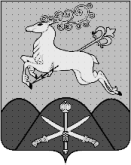 СОВЕТМУНИЦИПАЛЬНОГО ОБРАЗОВАНИЯКАВКАЗСКИЙ РАЙОН    КРАСНОДАРСКОГО КРАЯР Е Ш Е Н И Еот 07 июня 2024 года	                           	                                                              № 118город  КропоткинО внесении изменения в решение Советамуниципального образования Кавказский район от 29 мая 2024 года  № 114 «О назначении  конкурса по отбору кандидатур на должность главы муниципального образования Кавказский район»Руководствуясь статьей 25 устава муниципального образования Кавказский район, Совет муниципального образования Кавказский район  РЕШИЛ:           1. Внести в решение Совета муниципального образования Кавказский район от 29 мая 2024 года  № 114 «О назначении  конкурса по отбору кандидатур на должность главы муниципального образования  Кавказский район» изменение, изложив пункт 2 в новой редакции:            «2. Определить:а)  дату и время проведения конкурса 15 июля 2024 года в 11часов 00 минут (по московскому времени);б) место проведения конкурса -  малый зал администрации муниципального образования Кавказский район (Краснодарский край, Кавказский район, г. Кропоткин, ул. Красная, дом 37); в) дату начала приема документов – 17 июня 2024 года;г) дату окончания приема документов – 8 июля 2024 года;д) время приема документов с 09 часов 00 минут до 13 часов 00 минут и с 14 часов 00 минут до 18 часов 00 минут, пятница с 09 часов до 13 часов и с 14 часов до 17 часов (время московское), выходные дни: суббота, воскресенье;е) место приема документов - Краснодарский край, Кавказский район, г. Кропоткин, ул. Красная, дом 37, каб. № 1, телефон: 8(861-38) 6-42-45;ж) контактная информация: адрес - Краснодарский край, Кавказский район, г. Кропоткин, ул. Красная, дом 37, каб. № 1, телефон: 8(861-38) 6-42-45   2. Контроль за выполнением настоящего решения возложить на постоянную комиссию Совета муниципального образования Кавказский район по вопросам местного самоуправления, законности и правопорядка (Кошелев И.В.).3. Решение вступает в силу со дня его официального опубликования.Председатель Советамуниципального образованияКавказский район                                       И.В.Савин